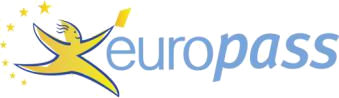 PERSONAL INFORMATION Abhilash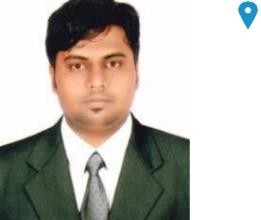 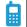 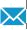 Abhilash-397623@gulfjobseeker.com Visa Status : Visit Visa ( 3 Months dated from 12th March 2020 ) Sex Male | Date of birth 20/04/1992 | Nationality IndianPREFERRED JOB Mechanical engineerWORK EXPERIENCE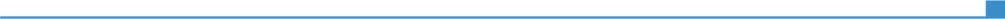 20/06/2016–14/11/2017 Sales OfficerUnited Toyota, Mangalore (India)Responsible for sales in the organization.Achievement of Targets.Lead Generation.01/12/2017–05/05/2018 Certified Relationship ManagerKalyani Motors NEXA, Bangalore (India)Responsible for sales.Achievement of Targets Given.Lead Generations.Delivery of vehicles.02/07/2018–Present Territory Sales RepresentativeHandling Team of 25 Counter sales representatives.Responsible for sales throughout Dakshina kannada and Udupi Districts.Responsible for Marketing Activities Throughout Dakshina Kannada and Udupi Districts.Handling Distribution Segment for Two Districts.Responsible for recruitment for the Team.Handling 80 direct dealers across two districts.Responsible for Growth year to date in the Organization.EDUCATION AND TRAINING01/06/2007–25/03/2008 Secondary School Leaving CertificateRosario High School, Mangalore (India)01/06/2009–25/03/2010 Pre-University College CertificateMilagres PU College, Mangalore (India)01/07/2010–25/06/2016 B.E MechanicalSahyadri College Of Engineering And Management, Mangalore (India)PERSONAL SKILLSMother tongue(s)Foreign language(s)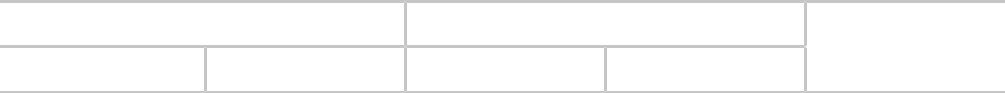 Tulu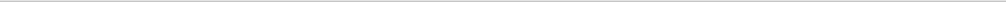 Levels: A1 and A2: Basic user - B1 and B2: Independent user - C1 and C2: Proficient user Common European Framework of Reference for Languages - Self-assessment gridCommunication skills - Good communication skills gained through my experience as Sales Representative.Excellent Contact Skills.Good Listening.Empathising.Organisational / managerial skills - Team Leader Responsible for a team of 25 people.Managerial Skills.Organisational Skills.Team Leading Skills.Job-related skills - Good Command on sales.Mentoring Skills.Product Knowledge.Time Management.Communication.Strategic Prospecting.Active Listening.Digital skills	SELF-ASSESSMENT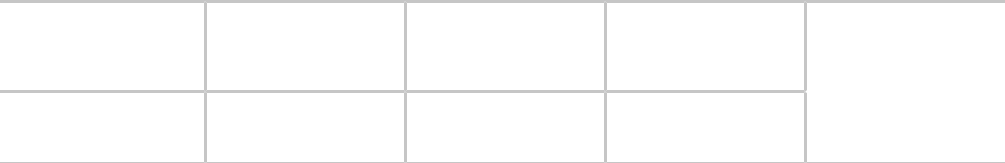 Digital skills - Self-assessment gridOther skills	Softwares: Solid Edge, Femap NX Nastran, NCee Turn, NCee Mill, Adobe PhotoShop , MS Word, MS Excel and Power Point.Driving licence A2, BADDITIONAL INFORMATIONHonours and awards   ·	Won 2nd Place in ‘TECH VISION 2015’ for my Project, State Level.Won 1st Place in ‘Science Exhibition’ held at Srinivas Institute Of Technology in the year 2009.‘A’ Certificate in National Cadet Corps.Projects	Design and Fabrication of Foundry Sand Re-Conditioner:Description: In this project the Manual Sand breaking time was reduced from an average time of Ten Minutes to an astonishing time of Five seconds.Projects	Design And Fabrication Of Hydraulic Rod Bending Machine :Description : This Project is to bend the rod to specified dimensions which is used in the building construction which is called as Stirrups.ListeningReadingSpoken interactionSpoken productionEnglishC2C2C2C2C1KannadaC1C1C1C1C1HindiC1C1C1C1C1